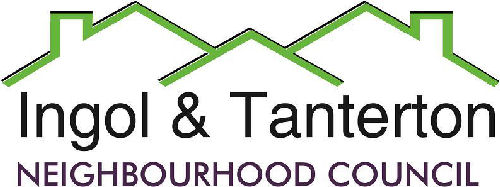 The minutes of the neighbourhood council meeting held on Wednesday 25th January 2023at 7pm at the Tanterton Village Centre.Present: Cllr Anderson, Cllr Darby, Cllr Ellison (chair), Cllr Jewell, Cllr Potter (vice-chair), Cllr Roskell, Cllr Mylroie,Cllr Carrig, Clerk – Gill Mason.Four members of the public.Open forum.The member of the public present attended the consultation at Grasshoppers for the Tulketh School site re-development.Ingol Primary School has been on a BBC report for the cost-of-living crisis.Trees have been removed on Tom Benson Way leaving a large opening to the field for the potential development.1/23 To receive apologies.Cllr Zdan-Michajlowicz and Cllr Crook.2/23 To approve the minutes of the meeting held on Wednesday 14th December 2022.It was resolved that the minutes be approved and signed by the chair.Proposed by Cllr Darby.Seconded by Cllr Ellison.(4 in support:4 abstentions)3/23 To receive declarations of interest.Cllr Ellison declared an interest in any item relating to TVC as a trustee.Cllr Potter declared an interest in the planning item as a member of the Preston City Council Planning Committee.4/23 To consider any planning applications or matters.Application number: 06/2022/1210 Application type: Full application Address: Hollybank , 341 Tag Lane, Preston, PR2 3XA Description: Change of use from 2no. flats to 1no. dwelling with a replacement garage, including works to existing porch entrance/conservatory, replacement windows and doors and new boundary wall. The neighbourhood council has no observations.Application number: 06/2022/1437 Application type: Discharge of condition(s) Address: Ingol Golf And Squash Club, Tanterton Hall Road, Preston, PR2 7BY Description: Discharge of conditions no.6 (Preston Western Distributor, M55 Junction 2 and East West Link Road), no.7 (Materials), no.8 (Construction Environmental Management Plan), no.9 (Energy Efficiency), no.12 (Site Investigation Method Statement), no.13 (Drainage), no.14 (Electric Vehicle Charging Points), no.15 (Sustainable Drainage), no.18 (Archaeological Measures), no.20 (Landscaping), no.22 (Invasive Species), no.23 (Arboricultural Method/Impact Assessment), no.25 (Great Crested Newt), no.26 (Habitat and Woodland Management Plan), no.27 (Landscape Environmental Management Plan), no.28 (Licence for Protected Species) and no.36 (Travel Plan) attached to planning permission 06/2017/0757 Discharge of conditions no.6, n. 7, no.9, no.12, no. 13, no.14, no.15, no.18, no. 20, no.22, no.23, no.25 no.26, no.27, no.28 & no.36 – No response Discharge of condition no.8 – Working Hours. The neighbourhood council have the following observations : Working hours – any early deliveries that are accepted onto the site prior to 8:00am but must be monitored for abuse and abusers subsequently dealt with.Application number: 06/2023/0011 Application type: Lawful use certificate Address: Former Cottam Brickworks, Cottam Avenue, Preston, Lancashire Description: Certificate of lawfulness for existing confirmation of compliance for condition no.27 pursuant to planning permission 06/2009/0499.The neighbourhood council has no observations.Tulketh High School & Cottam Hall Infant School Consultations – The neighbourhood council object to the two sites proposed by Lancashire County Council and support the two sites as proposed in the Northwest Masterplan and agreed within the current planning applications submitted to Preston City Council.Proposed by Cllr Ellison.Seconded by Cllr Darby.All in favour.Cllr Potter left the meeting 7.18pm.5/23 Finance.ExpenditureIt was resolved that the payments be made.Proposed by Cllr Darby.Seconded by Cllr Anderson.All in favour6/23 To consider the working group updates and proposals:	Finance CommitteeThe finance committee met on the 18th January 2023 and propose to full council that the Band D equivalent be frozen at £54.30 with a precept of £105,233.40 for the financial year 2023/2024.Communications Working Group  Cllr Darby has produced a draft newsletter which he will circulate to all councillors. The cost of the printing will be £340.12. It was resolved that the newsletter print, and distribution go ahead.The communications working group members are Cllr Crook, Cllr Darby, Cllr Roskell and Cllr Jewell. The working group will meet to discuss the transparency guide and how this can be implemented by the neighbourhood council.Proposed by Cllr Darby.Seconded by Cllr Ellison.All in favour7/23 To consider the lengthsman’s update and schedule of works.The lengthsman will be ordering the spring plants from Integrate. More dog fouling signs are required for Whitby Avenue and surrounding areas. ITNC will liaise with Unite to ask the local schools to be involved.The path at the Ancient Oak has been cleared. The path from Summerfields to Dovedale needs the road sweeper to clear the sludge. The gates / barriers at Whitby Avenue need repainting.8/23 To consider and set the precept amount for 2023/2024.It was resolved that the precept amount be £105,233.40 (Band D equivalent £54.30).Proposed by Cllr Darby.Seconded by Cllr Anderson.All in favour9/23 To consider the revised edition of the Code of Conduct 2020.It was resolved that the neighbourhood council adopt the 2020 version of the Code of Conduct. Proposed by Cllr Darby.Seconded by Cllr Jewell.All in favour10/23 Reports and correspondence (reference only).None.11/23 Date and time of meetings.Finance Committee 15th February 2023 at 6pm.Communication Working Group 22nd February 2023 at 6pm.ITNC full council meeting 22nd February 2023 at 7pm.The meeting closed at 8pmSigned ……………………………………………………………………..Date…………………………………ChequeMB LandscapingLengthsman’s hours basic £624.00ChequeGill Mason – clerk Wages and expenses £919.75ChequeBritish GasCottam Lane gate electric 2 months£64.06